РОССИЙСКАЯ ФЕДЕРАЦИЯСОВЕТ ДЕПУТАТОВ СЕЛЬСКОГО ПОСЕЛЕНИЯПЕТРОВСКИЙ СЕЛЬСОВЕТДобринского муниципального района Липецкой области29-cессия     VI созываР Е Ш Е Н И Е   23.12.2022                               п.свх. Петровский                          №   91-рсО внесении изменений в бюджет сельского поселения Петровский сельсовет Добринского муниципального района Липецкой области Российской Федерации на 2022 год и на плановый период 2023 и 2024 годовРассмотрев представленный администрацией сельского поселения Петровский сельсовет проект решения «О внесении изменений в  бюджет сельского поселения Петровский сельсовет Добринского муниципального района Липецкой области Российской Федерации на 2022 год и на плановый период 2023 и 2024 годов»,  утвержденный решением Совета депутатов сельского поселения Петровский сельсовет от 28.12.2021г. № 56-рс ( с изменениями от 04.05.2022г. № 75-рс, 04.08.2022г. № 77-рс, 08.09.2022г. №78-рс),  руководствуясь Положением «О бюджетном процессе сельского поселения Петровский сельсовет», принятое решением Совета депутатов сельского   поселения Петровский  сельсовет № 157-рс от 10.09.2020г. (с изменениями от 29.11.2021г. № 46-рс), Уставом сельского поселения Петровский сельсовет Добринского муниципального района Совет депутатов сельского поселения Петровский сельсоветРЕШИЛ:Принять изменения в бюджет сельского поселения Петровский сельсовет Добринского муниципального района Липецкой области Российской Федерации на 2022 год и на плановый период 2023 и 2024 годов (утвержденный решением Совета депутатов сельского поселения № 56-рс от 28.12.2021 г).Направить указанный нормативно-правовой акт главе сельского поселения для подписания и официального обнародования.Настоящее решение вступает в силу со дня его официального обнародования.Председатель Совета депутатов   сельского поселения  Петровский сельсовет                                                                        С. Ю. МерчукПриняты решением Совета депутатов сельского  поселения Петровский сельсовет от 23.12.2022 г. №  91-рсИЗМЕНЕНИЯв бюджет сельского поселения Петровский сельсовет Добринского муниципального   района Липецкой области Российской Федерации на 2022 год и на плановый период 2023 и 2024 годовВнести в бюджет сельского поселения  Петровский сельсовет Добринского муниципального района Липецкой области Российской Федерации на 2022 год и на плановый период 2023 и 2024 годов, принятый решением Совета депутатов сельского поселения № 56-рс от 28.12.2021 г.( с изменениями от 04.05.2022г. № 75-рс, 04.08.2022г. № 77-рс, 08.09.2022г. №78-рс, 24.10.2022г. № 81-рс ) следующие изменения:1. В статье 1:п.1: подпункт 1)  цифры  « 17 448 175,13» заменить цифрами  « 17 787 922,12»;                      цифры  « 15 435 255,13» заменить цифрами « 15 466 875,12»подпункт 2)  цифры  « 17 189 487,13» заменить цифрами  « 17 529 234,12»;2. В статье 3:пункт 5)  изложить в новой редакции:«Утвердить объем межбюджетных трансфертов, передаваемых бюджету муниципального района из бюджета сельского поселения на осуществление части полномочий по решению вопросов местного значения на 2022 год  в сумме 4 517 156,00 рублей, на 2023 год в сумме 4 504 747,00 рублей и на 2024 год в сумме 4 504 747,00 рублей согласно приложению 8 к настоящему решению». 3. Приложение  № 2 « Объем плановых назначений бюджета сельского поселения по видам доходов на 2022 год и на плановый период 2023 и 2024 годов» изложить в новой редакции ( прилагается).4. Приложение № 5 «Распределение бюджетных ассигнований сельского поселения по разделам и подразделам  классификации расходов бюджетов Российской   Федерации  на 2022 год и на плановый период 2023 и 2024 годов» изложить в новой редакции (прилагается).5. Приложение № 6 «Ведомственная структура расходов бюджета сельского поселения на 2022 год и на плановый период 2023 и 2024 годов» изложить в новой редакции (прилагается).6. Приложение № 7 «Распределение расходов бюджета сельского поселения по разделам, подразделам, целевым статьям (муниципальным программам и непрограммным направлениям деятельности), группам видов расходов классификации расходов бюджетов Российской Федерации   на 2022 год и на плановый период 2023 и 2024 годов» изложить в новой редакции( прилагается).7. Приложение № 8 «Объем межбюджетных трансфертов, передаваемых бюджету муниципального района из бюджета сельского поселения на осуществление части полномочий по решению вопросов местного значения на 2022 год и на плановый период 2023 и 2024 годов» изложить в новой редакции (прилагается).Глава сельского поселенияПетровский сельсовет                                                                                   Н.В.Лычкин                                                                                                                                                                                                                                 Приложение № 5к бюджету сельского поселенияПетровский сельсовет Добринского муниципального района Липецкой области Российской Федерации на 2022 год и плановый период 2023 и 2024 годовРАСПРЕДЕЛЕНИЕ БЮДЖЕТНЫХ АССИГНОВАНИЙ СЕЛЬСКОГО ПОСЕЛЕНИЯ ПО РАЗДЕЛАМ И ПОДРАЗДЕЛАМКЛАССИФИКАЦИИ РАСХОДОВ БЮДЖЕТОВ РОССИЙСКОЙ ФЕДЕРАЦИИ НА 2022 ГОД И НА ПЛАНОВЫЙ ПЕРИОД 2023 И 2024 ГОДОВ							руб.	Приложение № 6к бюджету сельского поселенияПетровский сельсовет Добринского муниципального района Липецкой области Российской Федерации на 2022 год и плановый период 2023 и 2024 годовВЕДОМСТВЕННАЯ   СТРУКТУРАРАСХОДОВ БЮДЖЕТА СЕЛЬСКОГО ПОСЕЛЕНИЯ НА 2022 ГОД И НА ПЛАНОВЫЙ ПЕРИОД 2023 И 2024 ГОДОВ																			                                                                                                                                 руб.Приложение № 7к бюджету сельского поселенияПетровский сельсовет Добринского муниципального района Липецкой области Российской Федерации на 2022 год и плановый период 2023 и 2024 годовРАСПРЕДЕЛЕНИЕ РАСХОДОВ БЮДЖЕТА СЕЛЬСКОГО ПОСЕЛЕНИЯ ПО РАЗДЕЛАМ, ПОДРАЗДЕЛАМ, ЦЕЛЕВЫМ СТАТЬЯМ (МУНИЦИПАЛЬНЫМ ПРОГРАММАМ И НЕПРОГРАММНЫМ НАПРАВЛЕНИЯМ ДЕЯТЕЛЬНОСТИ), ГРУППАМ ВИДОВ РАСХОДОВ КЛАССИФИКАЦИИ РАСХОДОВ БЮДЖЕТОВ РОССИЙСКОЙ ФЕДЕРАЦИИ НА 2022 ГОД И НА ПЛАНОВЫЙ ПЕРИОД 2023 И 2024 ГОДОВ		                                                                                                                                 руб.Приложение № 8	к бюджету сельского поселенияПетровский сельсовет Добринского муниципального района Липецкой области Российской Федерации на 2022 год и плановый период 2023 и 2024 годов                                                                                                                                                                                                                        ОБЪЕМ МЕЖБЮДЖЕТНЫХ ТРАНСФЕРТОВ, ПЕРЕДАВАЕМЫХ БЮДЖЕТУ МУНИЦИПАЛЬНОГО РАЙОНА ИЗ БЮДЖЕТА СЕЛЬСКОГО ПОСЕЛЕНИЯ НА ОСУЩЕСТВЛЕНИЕ ЧАСТИ ПОЛНОМОЧИЙ ПО РЕШЕНИЮ ВОПРОСОВ МЕСТНОГО ЗНАЧЕНИЯ НА 2022ГОД И НА ПЛАНОВЫЙ ПЕРИОД 2023 И 2024 ГОДОВ                                                      Руб.Приложение № 2к бюджету сельского поселенияПетровский сельсовет Добринского муниципального района Липецкой области Российской Федерации на 2022 год и плановый период 2023 и 2024 годовОБЪЕМ ПЛАНОВЫХ НАЗНАЧЕНИЙ  БЮДЖЕТА СЕЛЬСКОГО ПОСЕЛЕНИЯ ПО ВИДАМ ДОХОДОВ НА 2022ГОД И НА ПЛАНОВЫЙ ПЕРИОД 2023 и 2024 ГОДОВНаименованиеРазделПодраздел2022 год2023 год 2024 годВсего17 529 234,1212 012 765,5612 125 332,07Общегосударственные вопросы01004 311 258,723 114 922,563 114 923,07Функционирование высшего должностного  лица субъекта Российской Федерации и муниципального образования01021 146 381,00872 439,00872 439,00Функционирование Правительства Российской Федерации, высших исполнительных органов государственной власти субъектов Российской Федерации, местных администраций 01042 262 858,002 102 629,002 102629,00Обеспечение деятельности финансовых, налоговых и таможенных органов и органов финансового(финансово бюджетного) надзора0106129 025,00115 470,00115470,00Другие общегосударственные вопросы0113772 994,7224 384,5624 385,07Национальная оборона0200244 100,00242 000,00249 000,00Мобилизационная  и вневойсковая подготовка0203244 100,00242 000,00249 000,00Национальная экономика0400832 965,00Дорожное хозяйство (дорожные фонды)0409832 965,00Жилищно-коммунальное хозяйство05007 756 492,404 020 566,003 956 132,00Жилищное хозяйство05011 124 112,40Благоустройство05036 632 380,004 020 566,003 956 132,00Культура, кинематография08004 384 131,004 385 277,004 385277,00Культура08014 384 131,004 385 277,004 385277,00Обслуживание государственного и муниципального долга1300 287,00Обслуживание государственного внутреннего и муниципального долга1301 287,00Условно утвержденные расходы250 000,00420 000,00Условно утвержденные расходы250 000,00420 000,00ГлавныйраспорядительРазделПодразделЦелевая статьяВид расходов 2022 год 2023 год 2024 годАдминистрация сельского поселения Петровский сельсовет Добринского муниципального района Липецкой области Российской Федерации, всего91317 529 234,1212 012 765,5612 125 332,07Общегосударственные вопросы913014 311 258,723 114 922,563 114 923,07Функционирование высшего должностного лица субъекта Российской Федерации и муниципального образования91301021 146 381,00872 439,00872 439,00Непрограммные расходы бюджета сельского поселения913010299 0 00 000001 146 381,00872 439,00872 439,00Обеспечение деятельности органов  местного самоуправления сельского поселения913010299 1 00 000001 146 381,00872 439,00872 439,00Обеспечение деятельности главы местной администрации (исполнительно-распорядительного органа муниципального образования)  913010299 1 00 000501 146 381,00872 439,00872 439,00Расходы на выплаты персоналу в целях обеспечения выполнения функций государственными (муниципальными) органами, казенными учреждениями, органами управления государственными внебюджетными фондами913010299 1 00 000501001 146 381,00872 439,00872 439,00Функционирование Правительства Российской Федерации, высших исполнительных органов государственной власти субъектов Российской Федерации, местных администраций 91301042 262 858,002 102 629,002 102 629,00Непрограммные расходы бюджета  сельского поселения913010499 0 00 000002 262 858,002 102 629,002 102 629,00Иные непрограммные мероприятия913010499 9 00 000002 262 858,002 102 629,002 102 629,00Расходы на выплаты по оплате труда работников органов местного самоуправления913010499 9 00 001101 075 390,001 645 324,001 645 324,00Расходы на выплаты персоналу в целях обеспечения выполнения функций государственными (муниципальными) органами, казенными учреждениями, органами управления государственными внебюджетными фондами913010499 9 00 001101001 075 390,001 645 324,001 645 324,00Расходы на обеспечение функций органов местного самоуправления (за исключением расходов на выплаты по оплате труда работников указанных органов)913010499 9 00 001201 187 468,00457 305,00457 305,00Закупка товаров, работ и услуг для обеспечения государственных (муниципальных) нужд913010499 9 00 001202001 180 904,00404 702,00404 702,00Иные бюджетные ассигнования913010499 9 00 001208006 564,0052 603,0052 603,00Обеспечение деятельности финансовых, налоговых и таможенных органов и органов финансового(финансово-бюджетного) надзора9130106129 025,00115 470,00115 470,00Непрограммные расходы бюджета сельского поселения913010699 0 00 00000129 025,00115 470,00115 470,00Иные непрограммные мероприятия 913010699 9 00 00000129 025,00115 470,00115 470,00Межбюджетные трансферты бюджету муниципального района из бюджета  сельского поселения на осуществление части полномочий по решению вопросов местного значения в соответствии с заключенным соглашением913010699 9 00 00130129 025,00115 470,00115 470,00Межбюджетные трансферты913010699 9 00 00130500129 025,00115 470,00115 470,00Другие общегосударственные вопросы9130113772 994,7224 384,5624 385,07Муниципальная программа сельского поселения «Устойчивое развитие территории сельского поселения Петровский сельсовет на 2019-2025 годы »913011301 0 00 0000054 200,3320 384,5620 385,07Подпрограмма «Обеспечение реализации муниципальной политики на территории сельского поселения Петровский сельсовет»913011301 4 00 0000054 200,3320 384,5620 385,07Основное мероприятие «Приобретение информационных услуг с использованием информационно-правовых систем»913011301 4 02 0000016 000,3320 384,5620 385,07Приобретение услуг по сопровождению сетевого программного обеспечения по ведению похозяйственного учета 913011301 4 02 S679016 000,3320 384,5620 385,07Закупка товаров, работ и услуг для обеспечения государственных (муниципальных) нужд913011301 4 02 S679020016 000,3320 384 5620 385,07Основное мероприятие «Прочие мероприятия сельского поселения Петровский сельсовет»913011301 4 04 0000038 200,00Реализация направления расходов основного мероприятия «Прочие мероприятия сельского поселения Петровский сельсовет»913011301 4 04 9999938 200,00Закупка товаров, работ и услуг для обеспечения государственных (муниципальных) нужд913011301 4 04 9999920038 200,00Непрограммные расходы бюджета сельского поселения913011399 0 00 00000718 794,39Резервные фонды913011399 2 00 00000714 794,39Резервный фонд администрации сельского поселения  Петровский сельсовет913011399 2 00 05000714 794,39Закупка товаров, работ и услуг для обеспечения государственных (муниципальных) нужд913011399 2 00 05000200714 794,39Иные непрограммные мероприятия 913011399 9 00 000004 000,004 000,004 000,00Межбюджетные трансферты бюджету муниципального района на осуществление полномочий в части закупок товаров, работ, услуг конкурентными способами определения поставщиков (подрядчиков, исполнителей) в соответствии с заключенным соглашением913011399 9 00 071004 000,004 000,004 000,00Межбюджетные трансферты913011399 9 00 071005004 000,004 000,004 000,00Национальная оборона91302244 100,00242 000,00249 000,00Мобилизационная  и вневойсковая подготовка9130203244 100,00242 000,00249 000,00Непрограммные расходы бюджета  сельского поселения913020399 0 00 00000244 100,00242 000,00249 000,00Иные непрограммные мероприятия913020399 9 00 00000244 100,00242 000,00249 000,00Осуществление первичного воинского учета на территориях, где отсутствуют военные комиссариаты913020399 9 00 51180244 100,00242 000,00249 000,00Расходы на выплаты персоналу в целях обеспечения выполнения функций государственными (муниципальными) органами, казенными учреждениями, органами управления государственными внебюджетными фондами913020399 9 00 51180100228 700,00216 000,00224 400,00Закупка товаров, работ и услуг для обеспечения государственных (муниципальных) нужд913020399 9 00 5118020015 400,0026 000,0024 600,00Национальная экономика91304832 965,00Дорожное хозяйство (дорожные фонды)9130409832 965,00Муниципальная программа сельского поселения «Устойчивое развитие территории сельского поселения Петровский сельсовет на 2019-2025 годы»913040901 0 00 00000832 965,00Подпрограмма «Обеспечение населения качественной, развитой  инфраструктурой и повышения уровня благоустройства территории сельского поселения Петровский сельсовет» 913040901 1 00 00000832 965,00Основное мероприятие «Содержание инженерной инфраструктуры сельского поселения»913040901 1 01 00000832 965,00Расходы на содержание дорог913040901 1 01 41100689 965,00Закупка товаров, работ и услуг для обеспечения государственных (муниципальных) нужд 913040901 1 01 41100200689 965,00Расходы на осуществление мероприятий по инвентаризации (паспортизации) автомобильных дорог9130409011 01 41500143 000,00Закупка товаров, работ и услуг для обеспечения (государственных) муниципальных нужд9130409011 01 41500200143 000,00Жилищно-коммунальное хозяйство913057 756 492,404 020 566,003 956 132,00Жилищное хозяйство91305011 124 112,40Муниципальная программа сельского поселения «Устойчивое развитие территории сельского поселения Петровский сельсовет на 2019-2025 годы»913050101 0 00 00000423 067,20Подпрограмма «Обеспечение населения качественной, развитой инфраструктурой и повышения уровня благоустройства территории сельского поселения Петровский сельсовет»913050101 1 00 00000423 067,20Основное мероприятие «Содержание муниципального жилищного фонда»913050101 1 02 0000045 414,00Взносы на капремонт многоквартирных домов913050101 1 02 4120045 414,00Закупка товаров, работ и услуг для обеспечения государственных (муниципальных) нужд913050101 1 02 4120020045 414,00Основное мероприятие «Прочие мероприятия сельского поселения Петровский сельсовет по содержанию муниципального жилищного фонда»913050101 1 05 00000383 173,20Реализация направления расходов основного мероприятия «Прочие мероприятия сельского поселения Петровский сельсовет по содержанию муниципального жилищного фонда»913050101 1 05 99999383 173,20Закупка товаров, работ и услуг для обеспечения государственных (муниципальных) нужд913050101 1 05 99999200383 173,20Непрограммные расходы бюджета сельского поселения913050199 0 00 00000695 525,20Резервные фонды913050199 2 00 00000695 525,20Резервный фонд администрации сельского поселения  Петровский сельсовет913050199 2 00 05000695 525,20Закупка товаров, работ и услуг для обеспечения государственных (муниципальных) нужд913050199 2 00 0500020046 525,20Иные бюджетные ассигнования913050199 2 00 05000800649 000,00Благоустройство91305036 632 380,004 020 566,003 956 132,00Муниципальная программа сельского поселения «Устойчивое развитие территории сельского поселения Петровский сельсовет на 2019-2025 годы »913050301 0 00 000006 632 380,004 020 566,003 956 132,00Подпрограмма «Обеспечение населения качественной, развитой инфраструктурой и повышения уровня благоустройства территории сельского поселения Петровский сельсовет»913050301 1 00 000006 632 380,004 020 566,003 956 132,00Основное мероприятие «Текущие расходы на содержание, реконструкцию и поддержание в рабочем состоянии систем уличного освещения сельского поселения»913050301 1 03 00000637 740,11131 677,1167 243,11Расходы на уличное освещение 913050301 1 03 20010637 740,11131 677,1167 243,11Закупка товаров, работ и услуг для обеспечения государственных (муниципальных) нужд913050301 1 03 20010200637 740,11131 677,1167 243,11Основное мероприятие «Прочие мероприятия по благоустройству  сельского поселения»913050301 1 04 000002 105 751,00Реализация направления расходов основного мероприятия «Прочие мероприятия по благоустройству сельского поселения»913050301 1 04 999992 105 751,00Закупка товаров, работ и услуг для обеспечения государственных (муниципальных) нужд913050301 1 04 999992002 105 751,00Региональный проект «Формирование комфортной городской среды»913050301 1 F2000003 888 888,893 888 888,893 888 888,89Расходы на обустройство парка Петровский в п. Совхоз Петровский913050301 1 F2Д55513 888 888,893 888 888,893 888 888,89Закупка товаров, работ и услуг для обеспечения государственных (муниципальных) нужд913050301 1 F2Д55512003 888 888,893 888 888,893 888 888,89Культура ,  кинематография 913084 384 131,004 385 277,004 385 277,00Культура91308014 384 131,004 385 277,004 385 277,00Муниципальная программа сельского поселения «Устойчивое развитие территории сельского поселения Петровский сельсовет на 2019-2025 годы »913080101 0 00 000004 384 131,004 385 277,004 385 277,00Подпрограмма «Развитие социальной сферы на территории сельского поселения Петровский сельсовет»913080101 2 00 000004 384 131,004 385 277,004 385 277,00Основное мероприятие «Создание условий и проведение мероприятий, направленных на развитие культуры сельского поселения»913080101 2 01 000004 384 131,004 385 277,004 385 277,00Межбюджетные трансферты бюджету муниципального района на осуществление полномочий в части создания условий для организации досуга и обеспечения жителей поселений услугами организаций культуры в соответствии с заключенным соглашением913080101 2 01 091004 384 131,004 385 277,004 385 277,00Межбюджетные трансферты913080101 2 01 091005004 384 131,004 385 277,004 385 277,00Обслуживание государственного (муниципального) долга91313287,00Обслуживание государственного (муниципального) внутреннего долга9131301 287,00Муниципальная программа сельского поселения «Устойчивое развитие территории сельского поселения Петровский сельсовет на 2019-2025 годы»913130101 0 00 00000 287,00Подпрограмма «Обеспечение реализации муниципальной политики на территории сельского поселения Петровский сельсовет»913130101 4 00 00000287,00Основное мероприятие «Обслуживание муниципального долга»913130101 4 01 00000 287,00Расходы на обслуживание муниципального долга913130101 4 01 20090 287,00Обслуживание государственного (муниципального) долга913130101 4 01 20090700287,00Условно утвержденные расходы250 000,00420 000,00Условно утвержденные расходы250 000,00420 000,00Непрограммные расходы бюджета сельского поселения250 000,00420 000,00Иные непрограммные мероприятия 250 000,00420 000,00Условно утвержденные расходы250 000,00420 000,00Иные бюджетные ассигнования 250 000,00420 000,00РазделПодразделЦелевая статьяВид расходов 2022 год 2023 год 2024 годАдминистрация сельского поселения Петровский сельсовет Добринского муниципального района Липецкой области Российской Федерации, всего17 529 234,1212 012 765,5612 125 332,07Общегосударственные вопросы014 311 258,723 114 922,563 114 923,07Функционирование высшего должностного лица субъекта Российской Федерации и муниципального образования01021 146 381,00872 439,00872 439,00Непрограммные расходы бюджета сельского поселения010299 0 00 000001 146 381,00872 439,00872 439,00Обеспечение деятельности органов  местного самоуправления сельского поселения010299 1 00 000001 146 381,00872 439,00872 439,00Обеспечение деятельности главы местной администрации (исполнительно-распорядительного органа муниципального образования)  010299 1 00 000501 146 381,00872 439,00872 439,00Расходы на выплаты персоналу в целях обеспечения выполнения функций государственными (муниципальными) органами, казенными учреждениями, органами управления государственными внебюджетными фондами010299 1 00 000501001 146 381,00872 439,00872 439,00Функционирование Правительства Российской Федерации, высших исполнительных органов государственной власти субъектов Российской Федерации, местных администраций 01042 262 858,002 102 629,002 102 629,00Непрограммные расходы бюджета  сельского поселения010499 0 00 000002 262 858,002 102 629,002 102 629,00Иные непрограммные мероприятия010499 9 00 000002 262 858,002 102 629,002 102 629,00Расходы на выплаты по оплате труда работников органов местного самоуправления010499 9 00 001101 075 390,001 645 324,001 645 324,00Расходы на выплаты персоналу в целях обеспечения выполнения функций государственными (муниципальными) органами, казенными учреждениями, органами управления государственными внебюджетными фондами010499 9 00 001101001 075 390,001 645 324,001 645 324,00Расходы на обеспечение функций органов местного самоуправления (за исключением расходов на выплаты по оплате труда работников указанных органов)010499 9 00 001201 187 468,00457 305,00457 305,00Закупка товаров, работ и услуг для обеспечения государственных (муниципальных) нужд010499 9 00 001202001 180 904,00404 702,00404 702,00Иные бюджетные ассигнования010499 9 00 001208006 564,0052 603,0052 603,00Обеспечение деятельности финансовых, налоговых и таможенных органов и органов финансового(финансово-бюджетного) надзора0106129 025,00115 470,00115 470,00Непрограммные расходы бюджета сельского поселения010699 0 00 00000129 025,00115 470,00115 470,00Иные непрограммные мероприятия 010699 9 00 00000129 025,00115 470,00115 470,00Межбюджетные трансферты бюджету муниципального района из бюджета  сельского поселения на осуществление части полномочий по решению вопросов местного значения в соответствии с заключенным соглашением010699 9 00 00130129 025,00115 470,00115 470,00Межбюджетные трансферты010699 9 00 00130500129 025,00115 470,00115 470,00Другие общегосударственные вопросы0113772 994,7224 384,5624 385,07Муниципальная программа сельского поселения «Устойчивое развитие территории сельского поселения Петровский сельсовет на 2019-2025 годы »011301 0 00 0000054 200,3320 384,5620 385,07Подпрограмма «Обеспечение реализации муниципальной политики на территории сельского поселения Петровский сельсовет»011301 4 00 0000054 200,3320 384,5620 385,07Основное мероприятие «Приобретение информационных услуг с использованием информационно-правовых систем»011301 4 02 0000016 000,3320 384,5620 385,07Приобретение услуг по сопровождению сетевого программного обеспечения по ведению похозяйственного учета 011301 4 02 S679016 000,3320 384,5620 385,07Закупка товаров, работ и услуг для обеспечения государственных (муниципальных) нужд011301 4 02 S679020016 000,3320 384 5620 385,07Основное мероприятие «Прочие мероприятия сельского поселения Петровский сельсовет»011301 4 04 0000038 200,00Реализация направления расходов основного мероприятия «Прочие мероприятия сельского поселения Петровский сельсовет»011301 4 04 9999938 200,00Закупка товаров, работ и услуг для обеспечения государственных (муниципальных) нужд011301 4 04 9999920038 200,00Непрограммные расходы бюджета сельского поселения011399 0 00 00000718 794,39Резервные фонды011399 2 00 00000714 794,39Резервный фонд администрации сельского поселения  Петровский сельсовет011399 2 00 05000714 794,39Закупка товаров, работ и услуг для обеспечения государственных (муниципальных) нужд011399 2 00 05000200714 794,39Иные непрограммные мероприятия 011399 9 00 000004 000,004 000,004 000,00Межбюджетные трансферты бюджету муниципального района на осуществление полномочий в части закупок товаров, работ, услуг конкурентными способами определения поставщиков (подрядчиков, исполнителей) в соответствии с заключенным соглашением011399 9 00 071004 000,004 000,004 000,00Межбюджетные трансферты011399 9 00 071005004 000,004 000,004 000,00Национальная оборона02244 100,00242 000,00249 000,00Мобилизационная  и вневойсковая подготовка0203244 100,00242 000,00249 000,00Непрограммные расходы бюджета  сельского поселения020399 0 00 00000244 100,00242 000,00249 000,00Иные непрограммные мероприятия020399 9 00 00000244 100,00242 000,00249 000,00Осуществление первичного воинского учета на территориях, где отсутствуют военные комиссариаты020399 9 00 51180244 100,00242 000,00249 000,00Расходы на выплаты персоналу в целях обеспечения выполнения функций государственными (муниципальными) органами, казенными учреждениями, органами управления государственными внебюджетными фондами020399 9 00 51180100228 700,00216 000,00224 400,00Закупка товаров, работ и услуг для обеспечения государственных (муниципальных) нужд020399 9 00 5118020015 400,0026 000,0024 600,00Национальная экономика04832 965,00Дорожное хозяйство (дорожные фонды)0409832 965,00Муниципальная программа сельского поселения «Устойчивое развитие территории сельского поселения Петровский сельсовет на 2019-2025 годы»040901 0 00 00000832 965,00Подпрограмма «Обеспечение населения качественной, развитой  инфраструктурой и повышения уровня благоустройства территории сельского поселения Петровский сельсовет» 040901 1 00 00000832 965,00Основное мероприятие «Содержание инженерной инфраструктуры сельского поселения»040901 1 01 00000832 965,00Расходы на содержание дорог040901 1 01 41100689 965,00Закупка товаров, работ и услуг для обеспечения государственных (муниципальных) нужд 040901 1 01 41100200689 965,00Расходы на осуществление мероприятий по инвентаризации (паспортизации) автомобильных дорог0409011 01 41500143 000,00Закупка товаров, работ и услуг для обеспечения (государственных) муниципальных нужд0409011 01 41500200143 000,00Жилищно-коммунальное хозяйство057 756 492,404 020 566,003 956 132,00Жилищное хозяйство05011 124 112,40Муниципальная программа сельского поселения «Устойчивое развитие территории сельского поселения Петровский сельсовет на 2019-2025 годы»050101 0 00 00000423 067,20Подпрограмма «Обеспечение населения качественной, развитой инфраструктурой и повышения уровня благоустройства территории сельского поселения Петровский сельсовет»050101 1 00 00000423 067,20Основное мероприятие «Содержание муниципального жилищного фонда»050101 1 02 0000045 414,00Взносы на капремонт многоквартирных домов050101 1 02 4120045 414,00Закупка товаров, работ и услуг для обеспечения государственных (муниципальных) нужд050101 1 02 4120020045 414,00Основное мероприятие «Прочие мероприятия сельского поселения Петровский сельсовет по содержанию муниципального жилищного фонда»050101 1 05 00000383 173,20Реализация направления расходов основного мероприятия «Прочие мероприятия сельского поселения Петровский сельсовет по содержанию муниципального жилищного фонда»050101 1 05 99999383 173,20Закупка товаров, работ и услуг для обеспечения государственных (муниципальных) нужд050101 1 05 99999200383 173,20Непрограммные расходы бюджета сельского поселения050199 0 00 00000695 525,20Резервные фонды050199 2 00 00000695 525,20Резервный фонд администрации сельского поселения  Петровский сельсовет050199 2 00 05000695 525,20Закупка товаров, работ и услуг для обеспечения государственных (муниципальных) нужд050199 2 00 0500020046 525,20Иные бюджетные ассигнования050199 2 00 05000800649 000,00Благоустройство05036 632 380,004 020 566,003 956 132,00Муниципальная программа сельского поселения «Устойчивое развитие территории сельского поселения Петровский сельсовет на 2019-2025 годы »050301 0 00 000006 632 380,004 020 566,003 956 132,00Подпрограмма «Обеспечение населения качественной, развитой инфраструктурой и повышения уровня благоустройства территории сельского поселения Петровский сельсовет»050301 1 00 000006 632 380,004 020 566,003 956 132,00Основное мероприятие «Текущие расходы на содержание, реконструкцию и поддержание в рабочем состоянии систем уличного освещения сельского поселения»050301 1 03 00000637 740,11131 677,1167 243,11Расходы на уличное освещение 050301 1 03 20010637 740,11131 677,1167 243,11Закупка товаров, работ и услуг для обеспечения государственных (муниципальных) нужд050301 1 03 20010200637 740,11131 677,1167 243,11Основное мероприятие «Прочие мероприятия по благоустройству  сельского поселения»050301 1 04 000002 105 751,00Реализация направления расходов основного мероприятия «Прочие мероприятия по благоустройству сельского поселения»050301 1 04 999992 105 751,00Закупка товаров, работ и услуг для обеспечения государственных (муниципальных) нужд050301 1 04 999992002 105 751,00Региональный проект «Формирование комфортной городской среды»050301 1 F2000003 888 888,893 888 888,893 888 888,89Расходы на обустройство парка Петровский в п. Совхоз Петровский050301 1 F2Д55513 888 888,893 888 888,893 888 888,89Закупка товаров, работ и услуг для обеспечения государственных (муниципальных) нужд050301 1 F2Д55512003 888 888,893 888 888,893 888 888,89Культура ,  кинематография 084 384 131,004 385 277,004 385 277,00Культура08014 384 131,004 385 277,004 385 277,00Муниципальная программа сельского поселения «Устойчивое развитие территории сельского поселения Петровский сельсовет на 2019-2025 годы »080101 0 00 000004 384 131,004 385 277,004 385 277,00Подпрограмма «Развитие социальной сферы на территории сельского поселения Петровский сельсовет»080101 2 00 000004 384 131,004 385 277,004 385 277,00Основное мероприятие «Создание условий и проведение мероприятий, направленных на развитие культуры сельского поселения»080101 2 01 000004 384 131,004 385 277,004 385 277,00Межбюджетные трансферты бюджету муниципального района на осуществление полномочий в части создания условий для организации досуга и обеспечения жителей поселений услугами организаций культуры в соответствии с заключенным соглашением080101 2 01 091004 384 131,004 385 277,004 385 277,00Межбюджетные трансферты080101 2 01 091005004 384 131,004 385 277,004 385 277,00Обслуживание государственного (муниципального) долга13287,00Обслуживание государственного (муниципального) внутреннего долга1301 287,00Муниципальная программа сельского поселения «Устойчивое развитие территории сельского поселения Петровский сельсовет на 2019-2025 годы»130101 0 00 00000 287,00Подпрограмма «Обеспечение реализации муниципальной политики на территории сельского поселения Петровский сельсовет»130101 4 00 00000287,00Основное мероприятие «Обслуживание муниципального долга»130101 4 01 00000 287,00Расходы на обслуживание муниципального долга130101 4 01 20090 287,00Обслуживание государственного (муниципального) долга130101 4 01 20090700287,00Условно утвержденные расходы250 000,00420 000,00Условно утвержденные расходы250 000,00420 000,00Непрограммные расходы бюджета сельского поселения250 000,00420 000,00Иные непрограммные мероприятия 250 000,00420 000,00Условно утвержденные расходы250 000,00420 000,00Иные бюджетные ассигнования 250 000,00420 000,00Наименование2022 год 2023 год 2024 годСодержание специалиста по осуществлению контроля над исполнением бюджетов поселений46 035,0040 240,0040 240,00Сопровождение информационных систем и программного обеспечения исполнения бюджетов поселений48 295,0042 500,0042 500,00Осуществление внешнего муниципального финансового контроля34 695,0032 730,0032 730,00Создание условий для организации досуга и обеспечения жителей поселения услугами организаций культуры4 384 131,004 385 277,004 385 277,00Осуществление закупок товаров, работ, услуг конкурентными способами определения поставщиков (подрядчиков, исполнителей)4 000,004 000,004 000,00ВСЕГО:4 517 156,004 504 747,004 504 747,00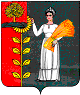 